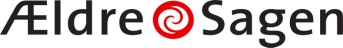 Distrikt 10  
Temadag for alle it frivillige & IT-kontaktpersoner2024 tirsdag d. 19. november 9 30 til 12 30Holdes i Ældre sagens afdeling i Snorresgade 17 – 19.Program: 9 30	Morgenmad10 00	Foredrag om sundheds apps: 
v/Kirsten Søndergård 	De fleste apps gennemgås	Spørgsmål om sundheds app:11 00	Pause11 15	Per Ottesen	Tips og tricks til IPhone.11 45 	Bordet rundt med de bedste erfaringer I har gjort jer.12 30	Afslutning v/Dan Jønsson 
Efterfølgende frokost til dem der har tilmeldt sig.	Tilmelding i Conference Manager (CM) HerSidste tilmelding mandag d. 12. november 2023 Giv besked om du deltager i frokosten, på (CM) siden.HUSK! at melde fra, hvis du bliver forhindret i at komme, på samme side som du tilmeldte dig.
IT-koordinatorgruppen Per Ottesen, Palle Laursen og Dan Jønsson.Parkeringsinfo:Ønsker du at kunne parkere i Ældre Sagens parkeringskælder, bedes du sende en mail til parkering@aeldresagen.dk med oplysning om bils mærke, farve og reg. nummer. Vi kan på nærværende tidspunkt ikke garantere en ledig plads, men det vil svaret på din mail kunne oplyse dig om.